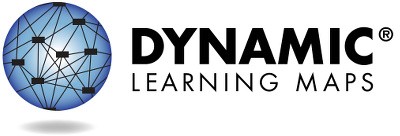 مجموعی نتائجہائی اسکول سائنس طلباء کو 9 بنیادی عناصر سے متعلق 27 مہارتوں میں اپنی کامیابیاں دکھانے کا موقع دیتی ہے۔ [طالب علم کا نام] نے بہار 2023 کے دوران ان 27 مہارتوں میں سے __ میں مہارت حاصل کی ہے۔ مجموعی طور پر، [طالب علم کا نام] کی سائنس میں مہارت کارکردگی کی چار اقسام میں سے _____ میں آتی ہے: _________.اُبھرتا ہوا	ہدف کے قریب	ہدف پر	اعلیٰ درجے پرشعبہکسی شعبے میں حاصل کردہ مہارتوں کے فیصد کا خلاصہ عمودی لکیروں والے گراف میں ظاہر ہے۔ معیار کے مطابق مختلف سطحوں پر مواد کی دستیابی کی وجہ سے تمام طلباء سبھی مہارتوں کا امتحان نہیں لیتے ہیں۔زمین اور خلائی سائنس	__%9 مہارتوں میں سے __ پر عبور حاصل کیالائف سائنس	 __%9 مہارتوں میں سے __ پر عبور حاصل کیاصفحہ 1 از 2وسائل سمیت مزید معلومات کے لئے، براہ کرم https://dynamiclearningmaps.org/states ملاحظہ کریں۔c یونیورسٹی آف کنساس۔ جملہ حقوق محفوظ ہیں۔ صرف تعلیمی مقاصد کے لئے۔ اجازت کے بغیر تجارتی یا دیگر مقاصد کے لئے استعمال نہیں کیا جا سکتا۔ “Dynamic Learning Maps” یونیورسٹی آف کنساس کا ٹریڈ مارک ہے۔کارکردگی کی پروفائل، جاری ہےطبیعاتی سائنس	 __%9 مہارتوں میں سے __ پر عبور حاصل کیا+ اس شعبے میں کوئی عنصر ٹیسٹ نہیں کیا گیا[طالب علم کا نام] کی شعبے بنانے والے بنیادی عناصر میں سے ہر ایک پر کارکردگی کے بارے میں مزید معلومات لرننگ پروفائل میں موجود ہیں۔وسائل سمیت مزید معلومات کے لئے، براہ کرم https://dynamiclearningmaps.org/states ملاحظہ کریں۔	صفحہ 2 از 2[طالب علم کا نام] کی ہائی اسکول سائنس میں بنیادی عناصر میں کارکردگی کا خلاصہ ذیل میں دیا گیا ہے۔ یہ معلومات ان تمام DLM ٹیسٹوں پر مبنی ہیں جو [طالب علم کا نام] نے بہار 2023 کے دوران لئے تھے۔ [طالب علم کا نام] کا جائزہ             ہائی اسکول سائنس میں متوقع 9 میں سے _ بنیادی عناصر اور 3 شعبوں میں سے _ میں لیا گیا ہے۔تشخیص کے دوران کسی سطح پر مہارت کا مظاہرہ کرنے کا مطلب ہے کہ بنیادی عنصر میں تمام سابقہ سطحوں پر مہارت حاصل ہے۔ یہ جدول ظاہر کرتا ہے کہ آپ کے بچے نے تشخیص میں کن مہارتوں کا مظاہرہ کیا ہے اور ان مہارتوں کا موازنہ گریڈ لیول کی توقعات سے کیسے ہوتا ہے۔اس سال جن درجوں پر عبور حاصل کیااس بنیادی عنصر پر مہارت کا کوئی ثبوت نہیں ہےبنیادی عنصر کا ٹیسٹ نہیں لیا گیاصفحہ 1 از 2اس رپورٹ کا مقصد یہ ہے کہ تدریسی منصوبہ بندی کے عمل میں ثبوت کے ایک ذریعہ کے طور پر کام آئے۔ نتائج صرف سال کے موسم بہار کے جائزے کے آخر میں چیزوں کے جوابات پر مبنی ہیں۔ چونکہ آپ کا بچہ ترتیبات میں علم اور مہارت کا مختلف انداز میں مظاہرہ کر سکتا ہے، اس لئے یہاں دکھائے گئے تخمینی مہارت کے نتائج شاید اس بات کی پوری طرح نمائندگی نہ کریں کہ آپ کا بچہ کیا جانتا ہے اور کیا کر سکتا ہے۔وسائل سمیت مزید معلومات کے لئے، براہ کرم https://dynamiclearningmaps.org/states ملاحظہ کریں۔ c یونیورسٹی آف کنساس۔ جملہ حقوق محفوظ ہیں۔ صرف تعلیمی مقاصد کے لئے۔ اجازت کے بغیر تجارتی یا دیگر مقاصد کے لئے استعمال نہیں کیا جا سکتا۔ “Dynamic Learning Maps” یونیورسٹی آف کنساس کا ٹریڈ مارک ہے۔اس سال جن درجوں پر عبور حاصل کیااس بنیادی عنصر پر مہارت کا کوئی ثبوت نہیں ہےبنیادی عنصر کا ٹیسٹ نہیں لیا گیاصفحہ 2 از 2وسائل سمیت مزید معلومات کے لئے، براہ کرم https://dynamiclearningmaps.org/states ملاحظہ کریں۔بنیادی عنصرمہارت کے درجے کا اندازہمہارت کے درجے کا اندازہمہارت کے درجے کا اندازہبنیادی عنصر12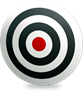 3 (ہدف)SCI.EE.HS.PS1-2کیمیائی رد عمل کے دوران تبدیلی کو پہچانیںکیمیائی رد عمل کے دوران تبدیلیوں کی شناخت کریںکیمیائی خصوصیات میں نمونوں کی وضاحت کے لیے ثبوت استعمال کریںSCI.EE.HS.PS2-3حفاظتی آلات کی شناخت کریں جو طاقت کو کم کرتے ہیںحفاظتی آلات کے اثر کا موازنہ کرنے کے لیے ڈیٹا کا استعمال کریںحفاظتی آلات کو جانچیں اور طاقت کو کم سے کم کریںSCI.EE.HS.PS3-4دو مائعات کے درجہ حرارت کا موازنہ کریںملانے سے پہلے اور بعد میں مائعات کے درجہ حرارت کا موازنہ کریںملانے سے پہلے اور بعد میں مائعات کے درجہ حرارت کی چھان بین اور پیش گوئی کریںSCI.EE.HS.LS1-2پہچانیں کہ اعضاء کے مختلف کام ہوتے ہیںشناخت کریں کہ کون سے اعضاء کا ایک مخصوص کام ہےاعضاء کی تنظیم اور آپس میں تعامل کا نمونہ بنائیںSCI.EE.HS.LS2-2جنگلی حیات کے لئے خوراک اور پناہ گاہ کی ضروریات کی نشاندہی کریںآبادی کے حجم اور وسائل کے درمیان تعلق کو پہچانیںجانوروں کی آبادی کی دوسرے جانداروں پر انحصار کی وضاحت کریںSCI.EE.HS.LS4-2زندہ چیزوں کی اقسام کو ان کے ماحول سے ملائیںان عوامل کی نشاندہی کریں جن کو زندہ رہنے کے لیے مخصوص خصوصیات کی ضرورت ہوتی ہےوضاحت کریں کہ خصوصیات کس طرح ایک زندہ چیز کو بقا کی سہولت دیتی ہیںبنیادی عنصرمہارت کے درجے کا اندازہمہارت کے درجے کا اندازہمہارت کے درجے کا اندازہبنیادی عنصر123 (ہدف)SCI.EE.HS.ESS1-4موسموں کی خصوصیات کی شناخت کریںنمونہ بنائیں کہ مدار میں زمین کی پوزیشن کس طرح موسموں سے مطابقت رکھتی ہےنمونہ بنائیں کہ کس طرح زمین کا جھکاؤ اور مدار موسموں میں تبدیلیوں کا باعث بنتا ہےSCI.EE.HS.ESS3-2اشیاء کو منظم کرنے کی حکمت عملیوں کو پہچانیںمحفوظ کرنے، دوبارہ قابلِ استعمال بنانے یا دوبارہ استعمال کرنے کی حکمت عملی کی وجوہات بیان کریںوسائل کو محفوظ کرنے، دوبارہ قابلِ استعمال بنانے یا دوبارہ استعمال کرنے کی حکمت عملی پر بحث کریںSCI.EE.HS.ESS3-3ماحولیاتی تحفظ کی حکمت عملی پر ڈیٹا اکٹھا کریںماحولیاتی تحفظ کی حکمت عملیوں پر ڈیٹا کو منظم کریںماحولیاتی تحفظ کی حکمت عملی کے اثرات کے بارے میں ڈیٹا کا تجزیہ کریں